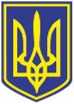 УКРАЇНАЧОРНОМОРСЬКА МІСЬКА РАДАВИКОНАВЧИЙ КОМІТЕТР І Ш Е Н Н Я     10.03.2023                                                                75Про   нагородження    Почесноюграмотою  виконавчого комітетуЧорноморської    міської    радиОдеського    району     Одеської областіРозглянувши подання підприємств та організацій міста по визначенню кандидатур на нагородження Почесною грамотою виконавчого комітету Чорноморської міської ради Одеського району Одеської області, керуючись Положенням про Почесну грамоту виконавчого комітету Чорноморської міської ради Одеського району Одеської області, затвердженим рішенням виконавчого комітету Чорноморської міської ради Одеського району Одеської області від 10.04.2008 № 379 (зі змінами до Положення про Почесну грамоту Чорноморської міської ради Одеського району Одеської області від 23.04.2013 № 139,  від 29.01.2015 № 40, від 28.11.2018 № 370, від 25.02.2021 №65 та від 21.03.2021 № 83), ст. ст. 40, 52 Закону України „Про місцеве самоврядування в Україні ”,виконавчий комітет Чорноморської міської ради Одеського району Одеської області вирішив:1. За багаторічну сумлінну і плідну працю, високий рівень професійної майстерності, творчий підхід до реалізації завдань, відповідальне ставлення до виконання своїх обов’язків  та з нагоди Міжнародного жіночого дня нагородити Почесною грамотою виконавчого комітету Чорноморської міської ради Одеського району Одеської області та преміювати в розмірі 1242,23  гривень:        Жарову Людмилу Іванівну – начальника дільниці КП «Зеленгосп» Чорноморської міської ради Одеського району Одеської області;        Підлісовську Марію Олегівну – інспектора з кадрів КП «Зеленгосп» Чорноморської міської ради Одеського району Одеської області;        Бондар Тетяну Олександрівну – бухгалтера КП «Зеленгосп» Чорноморської міської ради Одеського району Одеської області;        Лебіну Галину Леонтіївну – двірника ЖЕД – 3 КП «Міське управління житлово – комунального господарства» Чорноморської міської ради Одеського району Одеської області;        Колесникову Ганну Євгенівну – двірника ЖЕД – 4 КП «Міське управління житлово – комунального господарства» Чорноморської міської ради Одеського району Одеської області;        Пустовіт Регіну Юріївну – доглядача міського кладовища ритуальної служби КП «Міське управління житлово – комунального господарства» Чорноморської міської ради Одеського району Одеської області.22. За сумлінну працю, високий професіоналізм та з нагоди Міжнародного жіночого дня нагородити Почесною грамотою виконавчого комітету Чорноморської міської ради Одеського району Одеської області та преміювати в розмірі 1242,23  гривень:Бутько Марію Олександрівну – соціального працівника 10 розряду відділення організації надання адресної натуральної та грошової допомоги КУ «Територіальний центр соціального обслуговування ( надання соціальних послуг ) Чорноморської міської ради Одеського району Одеської області;Василенко Валентину Іванівну – соціального робітника 6 розряду відділення соціальної допомоги вдома КУ «Територіальний центр соціального обслуговування ( надання соціальних послуг ) Чорноморської міської ради Одеського району Одеської області;Корзун Оксану Володимирівну - соціального робітника 6 розряду відділення соціальної допомоги вдома КУ «Територіальний центр соціального обслуговування ( надання соціальних послуг ) Чорноморської міської ради Одеського району Одеської області;Даніленко Діану Іванівну – головного спеціаліста сектору прийому громадян відділу грошових виплат і компенсацій Управління соціальної політики Чорноморської міської ради Одеського району Одеської області;Сакал Тетяну Федорівну – головного спеціаліста відділу персоніфікованого обліку пільгових категорій населення та соціальної підтримки Управління соціальної політики Чорноморської міської ради Одеського району Одеської області;Шехтерлє Юлію Вікторівну – головного спеціаліста сектору прийняття рішень відділу грошових виплат і компенсацій Управління соціальної політики Чорноморської міської ради Одеського району Одеської області.3. За багаторічну сумлінну і плідну працю, високий рівень професійної майстерності, творчий підхід до реалізації завдань, відповідальне ставлення до виконання своїх обов’язків  та з нагоди Дня працівників житлово – комунального господарства і побутового обслуговування населення нагородити Почесною грамотою виконавчого комітету Чорноморської міської ради Одеського району Одеської області та преміювати в розмірі 1242,23  гривень:        Кушніра Віталія Васильовича – начальника дільниці КП «Зеленгосп» Чорноморської міської ради Одеського району Одеської області;        Радіонову Ольгу Іванівну – озеленювача 1 розряду КП «Зеленгосп» Чорноморської міської ради Одеського району Одеської області;        Білоуса Михайла Васильовича – тракториста КП «Зеленгосп» Чорноморської міської ради Одеського району Одеської області;        Горошко Вікторію Олександрівну – головного бухгалтера КП «Зеленгосп» Чорноморської міської ради Одеського району Одеської області;        Коляску Івана Георгійовича – озеленювача 4 розряду КП «Зеленгосп» Чорноморської міської ради Одеського району Одеської області;        Бугакова Сергія Георгійовича – слюсаря – ремонтника 4 розряду КП «Чорноморськтеплоенерго» Чорноморської міської ради Одеського району Одеської області;        Горобця Тихона Володимировича – слюсаря з ремонту устаткування котельних та пилопідготовчих цехів 4 розряду КП «Чорноморськтеплоенерго» Чорноморської міської ради Одеського району Одеської області;        Попова Вадима Савича – слюсаря – сантехника 4 розряду КП «Чорноморськтеплоенерго» Чорноморської міської ради Одеського району Одеської області;        Левицького Олега Володимировича – водія автотранспортних засобів 1 класу КП «Чорноморськтеплоенерго» Чорноморської міської ради Одеського району Одеської області;        Ялого Сергія Сергійовича – слюсаря з ремонту устаткування теплових мереж 4 розряду КП «Чорноморськтеплоенерго» Чорноморської міської ради Одеського району Одеської області;34.За багаторічну сумлінну працю, високий професіоналізм, значний внесок у розвиток сфери надання адміністративних послуг у місті Чорноморську та з нагоди Міжнародного жіночого дня нагородити Почесною грамотою виконавчого комітету Чорноморської міської ради Одеського району Одеської області та преміювати в розмірі 1242,23  гривень:        Чечельницьку Катерину Федорівну – адміністратора відділу надання адміністративних послуг управління забезпечення діяльності Центру надання адміністративних послуг виконавчого комітету Чорноморської міської ради Одеського району Одеської області;        Савіцьку Валентину Костянтинівну – головного спеціаліста відділу реєстрації обліку осіб управління забезпечення діяльності Центру надання адміністративних послуг виконавчого комітету Чорноморської міської ради Одеського району Одеської області.        5. За багаторічну сумлінну працю, високий професіоналізм, сумлінне та якісне виконання своїх посадових обов’язків та з нагоди Міжнародного жіночого дня нагородити Почесною грамотою виконавчого комітету Чорноморської міської ради Одеського району Одеської області та преміювати в розмірі 1242,23  гривень:        Кравченко Олену Сергіївну – економіста КУ «Муніципальна варта» Чорноморської міської ради Одеського району Одеської області;        Коваль Олену Валеріївну – заступника начальника – начальника відділу земельних відносин управління комунальної власності та земельних відносин Чорноморської міської ради Одеського району Одеської області;        Люшняк Тетяну Федорівну – головного спеціаліста служби персоналу виконавчого комітету Чорноморської міської ради Одеського району Одеської області;        Ткаченко Тетяну Анатоліївну – головного спеціаліста технічно – економічного відділу управління капітального будівництва Чорноморської міської ради Одеського району Одеської області;        Ходзинську Аллу Богданівну – головного спеціаліста відділу бухгалтерського обліку та звітності виконавчого комітету Чорноморської міської ради Одеського району Одеської області;        Чистову Ольгу Федорівну – головного спеціаліста відділу взаємодії з правоохоронними органами, органами ДСНС, оборонної роботи виконавчого комітету Чорноморської міської ради Одеського району Одеської області;        Щербакову Ірину Михайлівну – головного спеціаліста юридичного відділу управління державної реєстрації прав та правового забезпечення виконавчого комітету Чорноморської міської ради Одеського району Одеської області.        6. За сумлінне виконання службових обов’язків, високий професіоналізм, вагомий внесок у забезпечення обороноздатності держави та з нагоди Міжнародного жіночого дня нагородити Почесною грамотою виконавчого комітету Чорноморської міської ради Одеського району Одеської області та преміювати в розмірі 1242,23  гривень:        Бринзевич Світлану Аркадіївну – інструктора мобілізаційного відділення Першого відділу Одеського районного територіального центру комплектування та соціальної підтримки;        Заславську Наталю В’ячеславівну – головного спеціаліста управління Першого відділу Одеського районного територіального центру комплектування та соціальної підтримки;        Константинову Анну Миколаївну – головного спеціаліста мобілізаційного відділення Першого відділу Одеського районного територіального центру комплектування та соціальної підтримки;        Маловік Тетяну Василівну – головного спеціаліста відділення рекрутингу та комплектування Першого відділу Одеського районного територіального центру комплектування та соціальної підтримки;        Савенко Інну Григорівну – старшого офіцера мобілізаційного відділення Першого відділу Одеського районного територіального центру комплектування та соціальної підтримки;4        Троц Даніелу Валеріївну – діловода управління Першого відділу Одеського районного територіального центру комплектування та соціальної підтримки;        Хірну Тетяну Володимирівну – головного спеціаліста управління Першого відділу Одеського районного територіального центру комплектування та соціальної підтримки.        7. За високий професіоналізм, сумлінну працю, вагомі трудові досягнення, особистий внесок у розвиток підприємства та з нагоди Міжнародного жіночого дня нагородити Почесною грамотою виконавчого комітету Чорноморської міської ради Одеського району Одеської області та преміювати в розмірі 1242,23  гривень:        Луценко Людмилу Григорівну – головного економіста КП «Чорноморськводоканал» Чорноморської міської ради Одеського району Одеської області;        Малишеву Надію Дмитрівну – інженера виробничо – технічного відділу КП «Чорноморськводоканал» Чорноморської міської ради Одеського району Одеської області;        Морсюк Аллу Вікторівну – диспетчера КП «Чорноморськводоканал» Чорноморської міської ради Одеського району Одеської області;        Макарець Олену Олександрівну – оператора котельні 5 розряду КП «Чорноморськтеплоенерго» Чорноморської міської ради Одеського району Одеської області;        Сараніну Ольгу Миколаївну – оператора теплового пункту 2 розряду КП «Чорноморськтеплоенерго» Чорноморської міської ради Одеського району Одеської області;        Янковську Ольгу Володимирівну – бухгалтера 2 категорії КП «Чорноморськтеплоенерго» Чорноморської міської ради Одеського району Одеської області.        8. За сумлінне виконання службових обов’язків, високий професіоналізм, вагомий внесок у забезпечення обороноздатності держави та з нагоди відзначення Дня українського добровольця нагородити Почесною грамотою виконавчого комітету Чорноморської міської ради Одеського району Одеської області та преміювати в розмірі 1242,23  гривень:        Коперсака Віталія Володимировича – старшого лейтенанта, офіцера управління Першого відділу Одеського районного територіального центру комплектування та соціальної підтримки;        Волкова Віктора Вадимовича – старшого сержанта, старшого інструктора управління Першого відділу Одеського районного територіального центру комплектування та соціальної підтримки;        Поповича Олексія Юрійовича – старшого сержанта, командира відділення роти охорони Першого відділу Одеського районного територіального центру комплектування та соціальної підтримки;        Гамана Сергія Івановича – старшого солдата, водія взводу роти охорони Першого відділу Одеського районного територіального центру комплектування та соціальної підтримки.9. За високий професіоналізм, багаторічну сумлінну працю та з нагоди Дня народження (70-річчя) нагородити Почесною грамотою виконавчого комітету Чорноморської міської ради Одеського району Одеської області та преміювати в розмірі 1242,23  гривень:        Батуріну Наталю Михайлівну – начальника кадрової служби Іллічівського міськвиконкому (1999-2010 роки).        10. Фінансовому управлінню Чорноморської міської ради Одеського району Одеської області (Ольга Яковенко)  для  виплати матеріального  заохочення перерахувати виконавчому комітету Чорноморської міської ради Одеського району Одеської області 60 942,77 грн з урахуванням 0,15 % відшкодувань за послуги банку ( 73,50 грн) за рахунок коштів, передбачених КПКВКМБ 0210180 «Інша діяльність у сфері державного управління».511. Відділу бухгалтерського обліку та звітності виконавчого комітету Чорноморської міської ради Одеського району Одеської області (Оксана Бонєва) провести виплату вказаного матеріального заохочення.       12. Контроль за виконанням даного рішення покласти на керуючу справами Наталю Кушніренко.         Міський голова                                                                                  Василь ГУЛЯЄВ